 Oktober 2019ZondagMaandagDinsdagWoensdagDonderdagVrijdagZaterdag1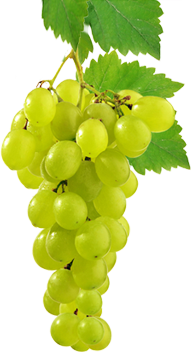 Opbouwstudie: 19.30u2Gebedsuur: 8u tot 9u34Vrouwenontmoeting5                              6AvondmaalZangdienst:FelixPrediking:Leo Van Den Heuvel7Deze week huiskringen89Gebedsuur: 8u tot 9uStuurgroepvergadering101112Liefdemaal               13Zangdienst:Anne-MiePrediking:Willika met pastor uit Burkina Faso1415Opbouwstudie: 19.30u16Gebedsuur: 8u tot 9uGemeentevergadering:evaluatie171819De Toevlucht20GetuigenissenZangdienst:CarinePrediking:Leslie Message21Deze week huiskringen2223Gebedsuur: 8u tot 9u2425Vrouwenontmoeting2627Zangdienst:ChrisPrediking:Wim Vos2829Opbouwstudie: 19.30u30Gebedsuur: 8u tot 9u31Koffiedienst:6/10:   René en Magda13/10: Piet en Margriet20/10: Harmen en Joy27/10: Tom en RuthKoffiedienst:6/10:   René en Magda13/10: Piet en Margriet20/10: Harmen en Joy27/10: Tom en Ruth